29.03.2021 r (poniedziałek)                Żyrafki Temat: Wielkanocne zabawy 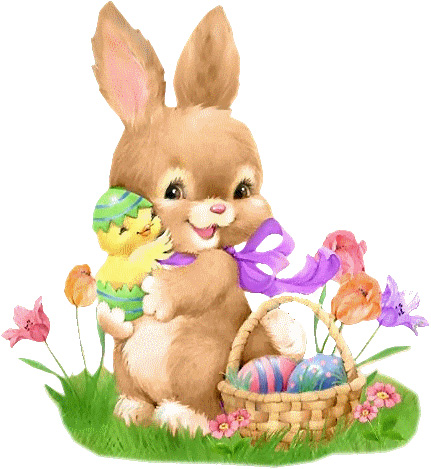 . WITAM WSZYSTKIE DZIECI .POCZĄTEK TYGODNIA  ROZPOCZYNAMY OD ZABAW                             WIELKANOCNYCH  1.Zabawa - rymowanka na powitanie.Teraz wszyscy się witamyi gorąco pozdrawiamy.Już zajęcia zacząć czas,więc podskoczmy razem raz.2.Wysłuchanie opowiadania pt. „Bajeczka wielkanocna” A. GalicyRodzic czyta  swojemu dziecku opowiadanie. Wiosenne Słonko tak długo łaskotało promykami gałązki wierzby, aż zaspane wiosenne kotki zaczęły wychylać się z pączków.Jeszcze chwilkę mruczały wierzbowe kotki - daj nam jeszcze pospać , dlaczego musimy wstawać?A Słońce suszyło im futerka, czesało grzywki i mówiło:Tak to już jest, że wy musicie być pierwsze, bo za parę dni Wielkanoc, a ja mam jeszcze tyle roboty.Gdy na gałęziach siedziało już całe stadko puszystych kotków, słońce powędrowało dalej.   Postukało złotym palcem w skorupkę jajka –puk, puk i przygrzewało mocno.Stuk – stuk zastukało coś w środku jajka   I po chwili z pękniętej skorupki  wygramolił się malutki, żółty Kurczaczek. Słońce wysuszyło mu piórka, na głowie uczesało mały czubek i przewiązało czerwoną kokardką.Najwyższy czas- powiedziało Słoneczko – to dopiero byłoby wstyd, gdyby Kurczątko nie zdążyło na Wielkanoc.Teraz Słońce  zaczęło rozglądać się dookoła po łące, przeczesywało promykami świeżą trawę, aż w bruździe pod lasem znalazło śpiącego Zajączka.Złapało go za uszy i wyciągnęło na łąkę. Już czas, Wielkanoc za pasem - odpowiedziało Słońce – a co to by były za święta bez wielkanocnego  Zajączka?  Popilnuj Kurczaczka, jest jeszcze bardzo malutki, a ja pójdę obudzić jeszcze kogoś.-Kogo? Kogo? – dopytywał się Zajączek, kicając po łące.- Kogo? Kogo? – popiskiwało Kurczątko, starając się nie zgubić w trawie.- Kogo? Kogo? – szumiały rozbudzone wierzbowe kotki.   A Słońce wędrowało po niebie i rozglądało się dokoła, aż zanurzyło złote ręce w stogu siana i zaczęło z kimś rozmawiać. Wstawaj śpioszku- mówiło –baś, baś, już czas, baś, baś.A to coś odpowiedziało mu głosem dzwoneczka: dzeń-dzeń, dzeń-dzeń.Zajączek z Kurczątkiem wyciągali z ciekawości szyje, a wierzbowe kotki  pierwsze zobaczyły, że to „coś” ma śliczny biały kożuszek i jest małe.- Co to? Co to? – pytał Zajączek.- Dlaczego tak dzwoni? – piszczał Kurczaczek.  I wtedy Słońce przyprowadziło do nich małego Baranka ze złotym dzwonkiem na szyi. To już święta, święta, święta – szumiały wierzbowe kotki, a Słońce głaskało wszystkich promykami, nucąc taką piosenkę: https://www.youtube.com/watch?v=LUscwVMu5PMW wielkanocny poranek dzwoni dzwonkiem Baranek,A Kurczątko z Zającem podskakują na łące.Wielkanocne kotki, robiąc miny słodkie,już wyjrzały z pączka, siedzą na gałązkach:Kiedy będzie WIELKANOC ?  – wierzbę pytają.3. Rozmowa n/t opowiadania Rodzic zadaje dziecku pytania:- Jakie zwierzątka obudziło wiosenne słońce?- Kogo słońce obudziło jako pierwsze, drugie, ... ?-  Dlaczego słonko budziło bazie, kurczaczka, zajączka i baranka?- Jakie święta zbliżają się do nas wielkimi krokami? (tu rodzić wyjaśnia dziecku co to znaczy wielkimi krokami)- Które, z tych zwierząt  odwiedzi wszystkie grzeczne dzieci w czwartek? 4. Zajączki – zabawa ruchowa.Dzieci są zajączkami. Skaczą np. po pokoju skokami zajęczymi, na sygnał dźwiękowy kulą się, zwijają się w kłębuszki i „śpią”. 5.Naucz się piosenki   i zabaw się przy piosence „Kurki” https://www.youtube.com/watch?v=RM4TuFvxfQA6. Drogie dzieci poniżej macie ilustrację .Opowiedz, co nam ona przedstawia.  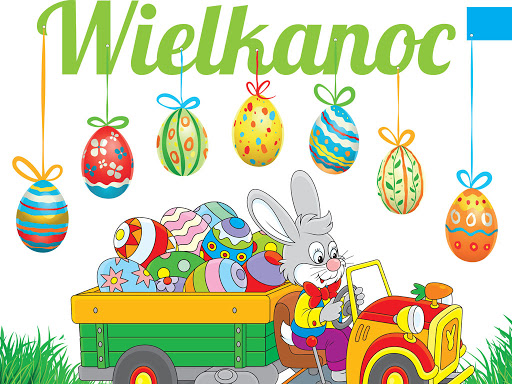       KARTY PRACY 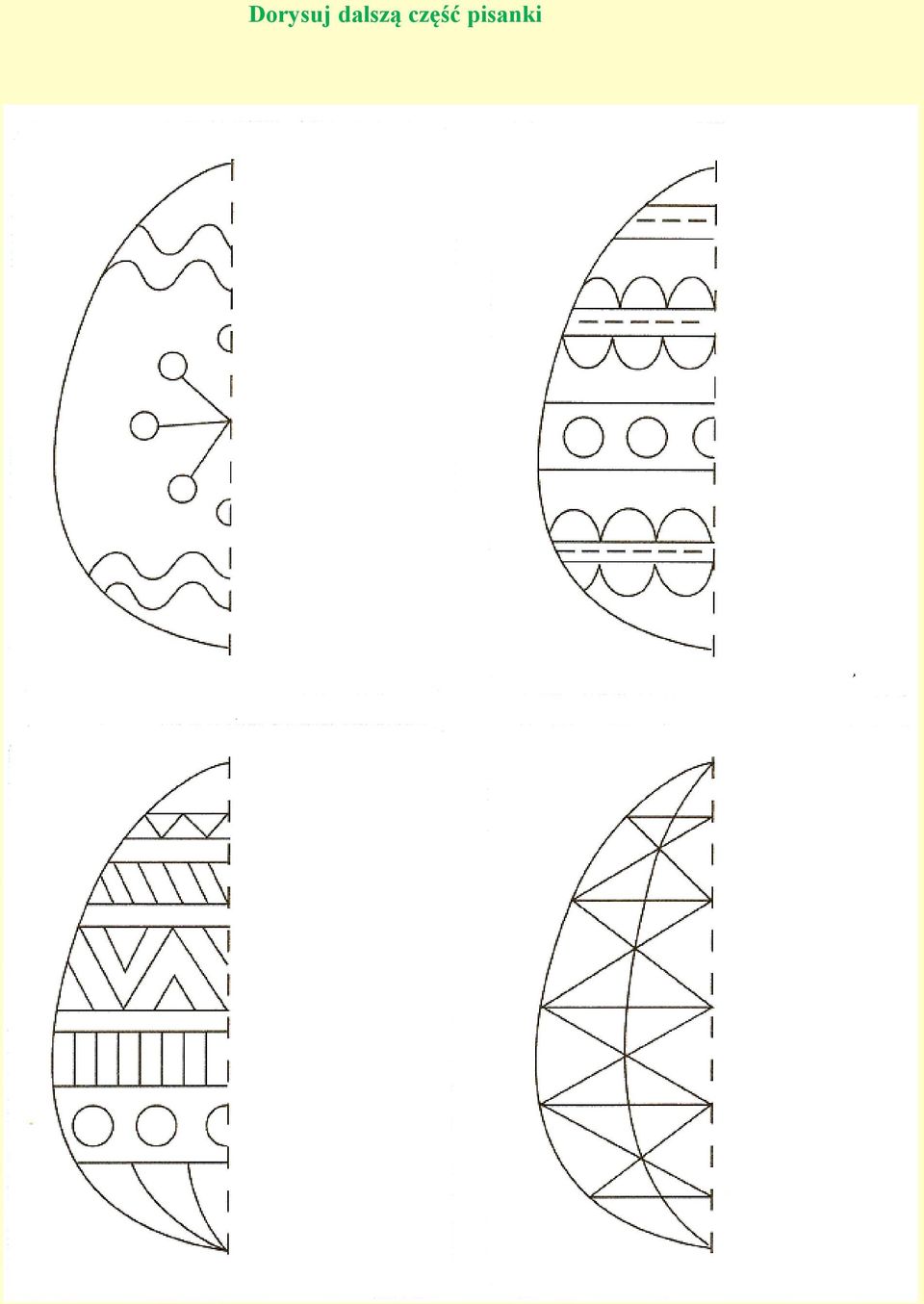               RYSUJ PO ŚLADZIE  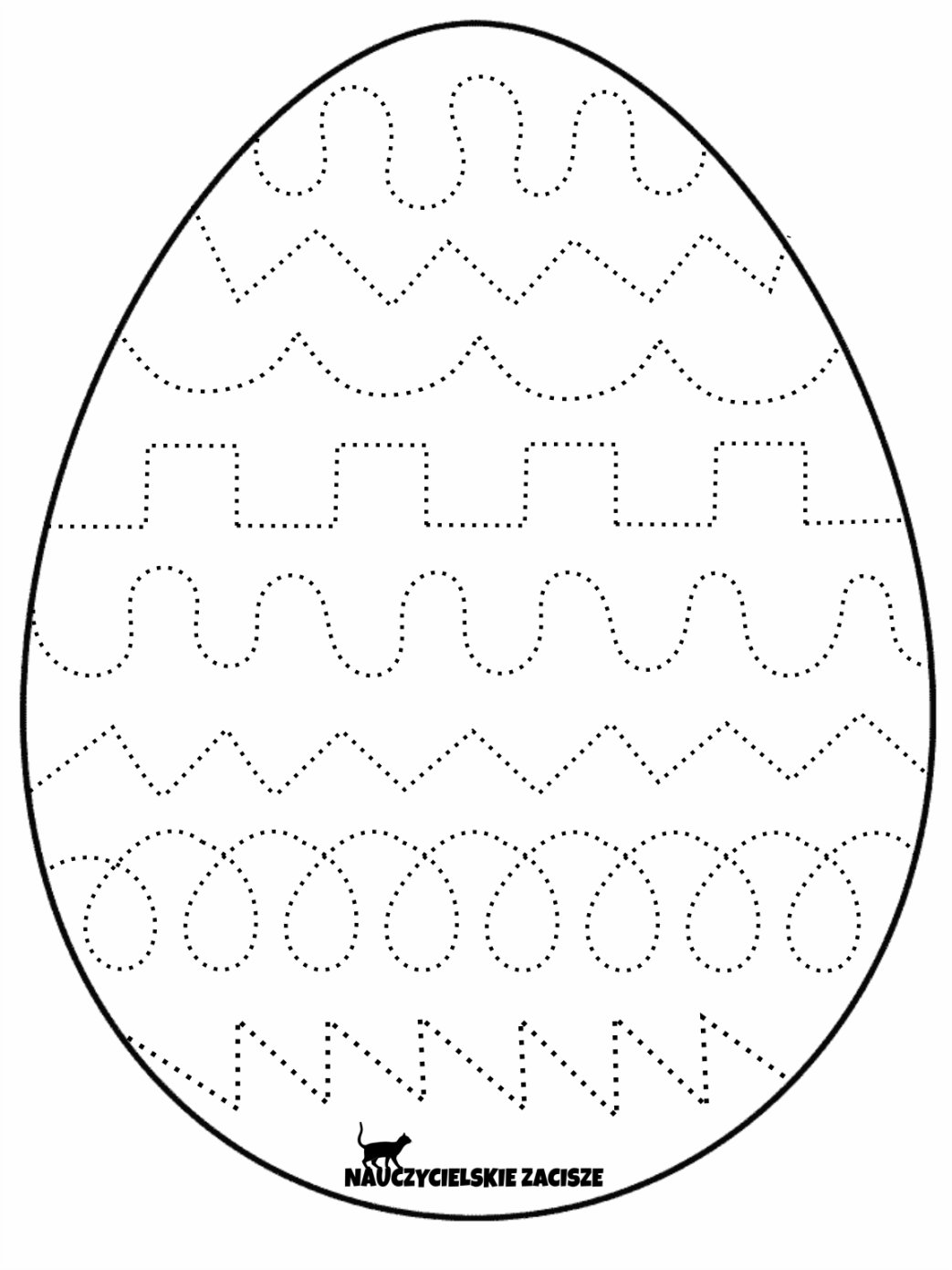 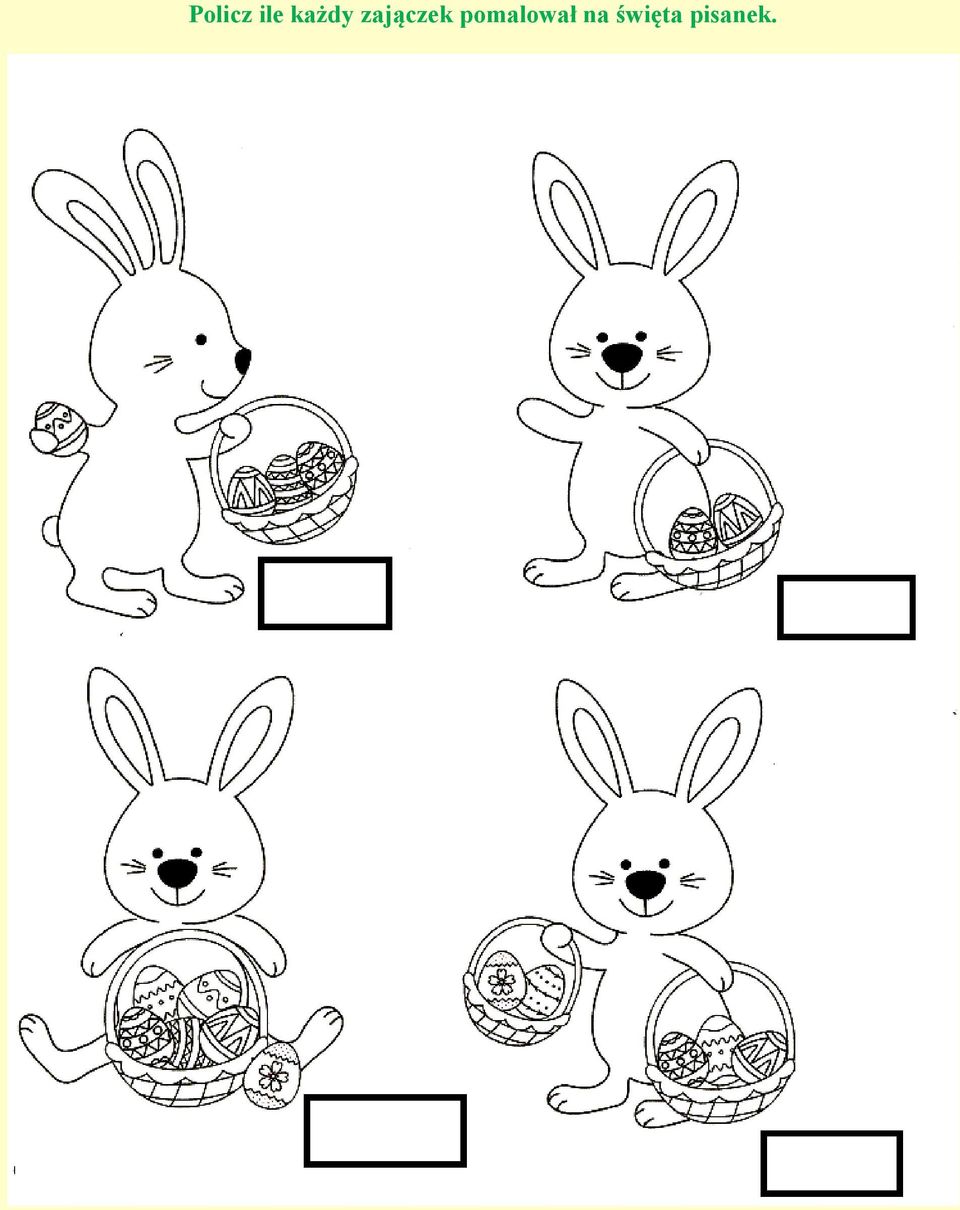        DZIĘKUJĘ ZA DZISIEJSZE SPOTKANIE. POZDRAWIAM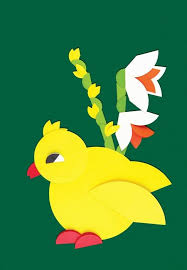 